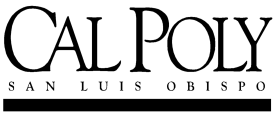 DEFINITION:  A volunteer is an individual who performs work or provides services to the University without remuneration of any kind.  Volunteers must meet any license requirements and CSU requirements for defensive driver training and a good driving record in order to operate any vehicle on University business for their assignments.  Volunteers may be covered by the University’s workers’ compensation and liability coverage programs.  All forms must be on file prior to the effective date of the volunteer assignment.DEFINITION:  A volunteer is an individual who performs work or provides services to the University without remuneration of any kind.  Volunteers must meet any license requirements and CSU requirements for defensive driver training and a good driving record in order to operate any vehicle on University business for their assignments.  Volunteers may be covered by the University’s workers’ compensation and liability coverage programs.  All forms must be on file prior to the effective date of the volunteer assignment.DEFINITION:  A volunteer is an individual who performs work or provides services to the University without remuneration of any kind.  Volunteers must meet any license requirements and CSU requirements for defensive driver training and a good driving record in order to operate any vehicle on University business for their assignments.  Volunteers may be covered by the University’s workers’ compensation and liability coverage programs.  All forms must be on file prior to the effective date of the volunteer assignment.DEFINITION:  A volunteer is an individual who performs work or provides services to the University without remuneration of any kind.  Volunteers must meet any license requirements and CSU requirements for defensive driver training and a good driving record in order to operate any vehicle on University business for their assignments.  Volunteers may be covered by the University’s workers’ compensation and liability coverage programs.  All forms must be on file prior to the effective date of the volunteer assignment.DEFINITION:  A volunteer is an individual who performs work or provides services to the University without remuneration of any kind.  Volunteers must meet any license requirements and CSU requirements for defensive driver training and a good driving record in order to operate any vehicle on University business for their assignments.  Volunteers may be covered by the University’s workers’ compensation and liability coverage programs.  All forms must be on file prior to the effective date of the volunteer assignment.DEFINITION:  A volunteer is an individual who performs work or provides services to the University without remuneration of any kind.  Volunteers must meet any license requirements and CSU requirements for defensive driver training and a good driving record in order to operate any vehicle on University business for their assignments.  Volunteers may be covered by the University’s workers’ compensation and liability coverage programs.  All forms must be on file prior to the effective date of the volunteer assignment.DEFINITION:  A volunteer is an individual who performs work or provides services to the University without remuneration of any kind.  Volunteers must meet any license requirements and CSU requirements for defensive driver training and a good driving record in order to operate any vehicle on University business for their assignments.  Volunteers may be covered by the University’s workers’ compensation and liability coverage programs.  All forms must be on file prior to the effective date of the volunteer assignment.DEFINITION:  A volunteer is an individual who performs work or provides services to the University without remuneration of any kind.  Volunteers must meet any license requirements and CSU requirements for defensive driver training and a good driving record in order to operate any vehicle on University business for their assignments.  Volunteers may be covered by the University’s workers’ compensation and liability coverage programs.  All forms must be on file prior to the effective date of the volunteer assignment.DEFINITION:  A volunteer is an individual who performs work or provides services to the University without remuneration of any kind.  Volunteers must meet any license requirements and CSU requirements for defensive driver training and a good driving record in order to operate any vehicle on University business for their assignments.  Volunteers may be covered by the University’s workers’ compensation and liability coverage programs.  All forms must be on file prior to the effective date of the volunteer assignment.DEFINITION:  A volunteer is an individual who performs work or provides services to the University without remuneration of any kind.  Volunteers must meet any license requirements and CSU requirements for defensive driver training and a good driving record in order to operate any vehicle on University business for their assignments.  Volunteers may be covered by the University’s workers’ compensation and liability coverage programs.  All forms must be on file prior to the effective date of the volunteer assignment.DEFINITION:  A volunteer is an individual who performs work or provides services to the University without remuneration of any kind.  Volunteers must meet any license requirements and CSU requirements for defensive driver training and a good driving record in order to operate any vehicle on University business for their assignments.  Volunteers may be covered by the University’s workers’ compensation and liability coverage programs.  All forms must be on file prior to the effective date of the volunteer assignment.DEFINITION:  A volunteer is an individual who performs work or provides services to the University without remuneration of any kind.  Volunteers must meet any license requirements and CSU requirements for defensive driver training and a good driving record in order to operate any vehicle on University business for their assignments.  Volunteers may be covered by the University’s workers’ compensation and liability coverage programs.  All forms must be on file prior to the effective date of the volunteer assignment.DEFINITION:  A volunteer is an individual who performs work or provides services to the University without remuneration of any kind.  Volunteers must meet any license requirements and CSU requirements for defensive driver training and a good driving record in order to operate any vehicle on University business for their assignments.  Volunteers may be covered by the University’s workers’ compensation and liability coverage programs.  All forms must be on file prior to the effective date of the volunteer assignment.DEFINITION:  A volunteer is an individual who performs work or provides services to the University without remuneration of any kind.  Volunteers must meet any license requirements and CSU requirements for defensive driver training and a good driving record in order to operate any vehicle on University business for their assignments.  Volunteers may be covered by the University’s workers’ compensation and liability coverage programs.  All forms must be on file prior to the effective date of the volunteer assignment.Section I:  Position Information to be Completed By Department (type or print legibly)Section I:  Position Information to be Completed By Department (type or print legibly)Section I:  Position Information to be Completed By Department (type or print legibly)Section I:  Position Information to be Completed By Department (type or print legibly)Section I:  Position Information to be Completed By Department (type or print legibly)Section I:  Position Information to be Completed By Department (type or print legibly)Section I:  Position Information to be Completed By Department (type or print legibly)Section I:  Position Information to be Completed By Department (type or print legibly)Section I:  Position Information to be Completed By Department (type or print legibly)Section I:  Position Information to be Completed By Department (type or print legibly)Section I:  Position Information to be Completed By Department (type or print legibly)Section I:  Position Information to be Completed By Department (type or print legibly)Section I:  Position Information to be Completed By Department (type or print legibly)Section I:  Position Information to be Completed By Department (type or print legibly)College/Division:Student AffairsDepartment:Dean of StudentsDepartment:Dean of StudentsDepartment:Dean of StudentsDepartment:Dean of StudentsDepartment:Dean of StudentsSupervisor Name / Title:Everette Brooks/Assist Director ClubsSupervisor Name / Title:Everette Brooks/Assist Director ClubsSupervisor Name / Title:Everette Brooks/Assist Director ClubsSupervisor Name / Title:Everette Brooks/Assist Director ClubsSupervisor Name / Title:Everette Brooks/Assist Director ClubsSupervisor Name / Title:Everette Brooks/Assist Director ClubsSupervisor Ext:  6-7009Supervisor Ext:  6-7009Volunteer Name (Last, First, MI):Volunteer Job Title:Designated Club DriverVolunteer Job Title:Designated Club DriverVolunteer Job Title:Designated Club DriverVolunteer Job Title:Designated Club DriverVolunteer Job Title:Designated Club DriverVolunteer Job Title:Designated Club DriverEffective Date:(V1 form needed for each fiscal year)Effective Date:(V1 form needed for each fiscal year)End of Assignment:(duration NOT to overlap fiscal years)6/30/16End of Assignment:(duration NOT to overlap fiscal years)6/30/16End of Assignment:(duration NOT to overlap fiscal years)6/30/16End of Assignment:(duration NOT to overlap fiscal years)6/30/16 Volunteer Status:     ☐ Current Cal Poly Employee: ☐ ASI    ☐ Corporation   ☐ State        ☒ Cal Poly Student (not being paid for this assignment)       ☐ Community Member  Volunteer Status:     ☐ Current Cal Poly Employee: ☐ ASI    ☐ Corporation   ☐ State        ☒ Cal Poly Student (not being paid for this assignment)       ☐ Community Member  Volunteer Status:     ☐ Current Cal Poly Employee: ☐ ASI    ☐ Corporation   ☐ State        ☒ Cal Poly Student (not being paid for this assignment)       ☐ Community Member  Volunteer Status:     ☐ Current Cal Poly Employee: ☐ ASI    ☐ Corporation   ☐ State        ☒ Cal Poly Student (not being paid for this assignment)       ☐ Community Member  Volunteer Status:     ☐ Current Cal Poly Employee: ☐ ASI    ☐ Corporation   ☐ State        ☒ Cal Poly Student (not being paid for this assignment)       ☐ Community Member  Volunteer Status:     ☐ Current Cal Poly Employee: ☐ ASI    ☐ Corporation   ☐ State        ☒ Cal Poly Student (not being paid for this assignment)       ☐ Community Member  Volunteer Status:     ☐ Current Cal Poly Employee: ☐ ASI    ☐ Corporation   ☐ State        ☒ Cal Poly Student (not being paid for this assignment)       ☐ Community Member  Volunteer Status:     ☐ Current Cal Poly Employee: ☐ ASI    ☐ Corporation   ☐ State        ☒ Cal Poly Student (not being paid for this assignment)       ☐ Community Member  Volunteer Status:     ☐ Current Cal Poly Employee: ☐ ASI    ☐ Corporation   ☐ State        ☒ Cal Poly Student (not being paid for this assignment)       ☐ Community Member  Volunteer Status:     ☐ Current Cal Poly Employee: ☐ ASI    ☐ Corporation   ☐ State        ☒ Cal Poly Student (not being paid for this assignment)       ☐ Community Member  Volunteer Status:     ☐ Current Cal Poly Employee: ☐ ASI    ☐ Corporation   ☐ State        ☒ Cal Poly Student (not being paid for this assignment)       ☐ Community Member  Volunteer Status:     ☐ Current Cal Poly Employee: ☐ ASI    ☐ Corporation   ☐ State        ☒ Cal Poly Student (not being paid for this assignment)       ☐ Community Member  Volunteer Status:     ☐ Current Cal Poly Employee: ☐ ASI    ☐ Corporation   ☐ State        ☒ Cal Poly Student (not being paid for this assignment)       ☐ Community Member  Volunteer Status:     ☐ Current Cal Poly Employee: ☐ ASI    ☐ Corporation   ☐ State        ☒ Cal Poly Student (not being paid for this assignment)       ☐ Community Member  Summary of Duties (Duties of the volunteer assignment must not coincide with any non-exempt Cal Poly position the person may currently hold.):   Club Driver Summary of Duties (Duties of the volunteer assignment must not coincide with any non-exempt Cal Poly position the person may currently hold.):   Club Driver Summary of Duties (Duties of the volunteer assignment must not coincide with any non-exempt Cal Poly position the person may currently hold.):   Club Driver Summary of Duties (Duties of the volunteer assignment must not coincide with any non-exempt Cal Poly position the person may currently hold.):   Club Driver Summary of Duties (Duties of the volunteer assignment must not coincide with any non-exempt Cal Poly position the person may currently hold.):   Club Driver Summary of Duties (Duties of the volunteer assignment must not coincide with any non-exempt Cal Poly position the person may currently hold.):   Club Driver Summary of Duties (Duties of the volunteer assignment must not coincide with any non-exempt Cal Poly position the person may currently hold.):   Club Driver Summary of Duties (Duties of the volunteer assignment must not coincide with any non-exempt Cal Poly position the person may currently hold.):   Club Driver Summary of Duties (Duties of the volunteer assignment must not coincide with any non-exempt Cal Poly position the person may currently hold.):   Club Driver Summary of Duties (Duties of the volunteer assignment must not coincide with any non-exempt Cal Poly position the person may currently hold.):   Club Driver Summary of Duties (Duties of the volunteer assignment must not coincide with any non-exempt Cal Poly position the person may currently hold.):   Club Driver Summary of Duties (Duties of the volunteer assignment must not coincide with any non-exempt Cal Poly position the person may currently hold.):   Club Driver Summary of Duties (Duties of the volunteer assignment must not coincide with any non-exempt Cal Poly position the person may currently hold.):   Club Driver Summary of Duties (Duties of the volunteer assignment must not coincide with any non-exempt Cal Poly position the person may currently hold.):   Club Driver Will the volunteer be listed as the “Instructor of Record” on the Schedule of Classes?  ☒NO   ☐YES     List course(s) to be taught:      If yes, completion of the “” form is also required - contact Academic Personnel (6-2844) for additional instructions.Volunteers not identified above as the “Instructor of Record” who need access to Cal Poly’s information and technology resources must complete the Affiliated Person Account Request Form and adhere to its written agreement. Will the volunteer be listed as the “Instructor of Record” on the Schedule of Classes?  ☒NO   ☐YES     List course(s) to be taught:      If yes, completion of the “” form is also required - contact Academic Personnel (6-2844) for additional instructions.Volunteers not identified above as the “Instructor of Record” who need access to Cal Poly’s information and technology resources must complete the Affiliated Person Account Request Form and adhere to its written agreement. Will the volunteer be listed as the “Instructor of Record” on the Schedule of Classes?  ☒NO   ☐YES     List course(s) to be taught:      If yes, completion of the “” form is also required - contact Academic Personnel (6-2844) for additional instructions.Volunteers not identified above as the “Instructor of Record” who need access to Cal Poly’s information and technology resources must complete the Affiliated Person Account Request Form and adhere to its written agreement. Will the volunteer be listed as the “Instructor of Record” on the Schedule of Classes?  ☒NO   ☐YES     List course(s) to be taught:      If yes, completion of the “” form is also required - contact Academic Personnel (6-2844) for additional instructions.Volunteers not identified above as the “Instructor of Record” who need access to Cal Poly’s information and technology resources must complete the Affiliated Person Account Request Form and adhere to its written agreement. Will the volunteer be listed as the “Instructor of Record” on the Schedule of Classes?  ☒NO   ☐YES     List course(s) to be taught:      If yes, completion of the “” form is also required - contact Academic Personnel (6-2844) for additional instructions.Volunteers not identified above as the “Instructor of Record” who need access to Cal Poly’s information and technology resources must complete the Affiliated Person Account Request Form and adhere to its written agreement. Will the volunteer be listed as the “Instructor of Record” on the Schedule of Classes?  ☒NO   ☐YES     List course(s) to be taught:      If yes, completion of the “” form is also required - contact Academic Personnel (6-2844) for additional instructions.Volunteers not identified above as the “Instructor of Record” who need access to Cal Poly’s information and technology resources must complete the Affiliated Person Account Request Form and adhere to its written agreement. Will the volunteer be listed as the “Instructor of Record” on the Schedule of Classes?  ☒NO   ☐YES     List course(s) to be taught:      If yes, completion of the “” form is also required - contact Academic Personnel (6-2844) for additional instructions.Volunteers not identified above as the “Instructor of Record” who need access to Cal Poly’s information and technology resources must complete the Affiliated Person Account Request Form and adhere to its written agreement. Will the volunteer be listed as the “Instructor of Record” on the Schedule of Classes?  ☒NO   ☐YES     List course(s) to be taught:      If yes, completion of the “” form is also required - contact Academic Personnel (6-2844) for additional instructions.Volunteers not identified above as the “Instructor of Record” who need access to Cal Poly’s information and technology resources must complete the Affiliated Person Account Request Form and adhere to its written agreement. Will the volunteer be listed as the “Instructor of Record” on the Schedule of Classes?  ☒NO   ☐YES     List course(s) to be taught:      If yes, completion of the “” form is also required - contact Academic Personnel (6-2844) for additional instructions.Volunteers not identified above as the “Instructor of Record” who need access to Cal Poly’s information and technology resources must complete the Affiliated Person Account Request Form and adhere to its written agreement. Will the volunteer be listed as the “Instructor of Record” on the Schedule of Classes?  ☒NO   ☐YES     List course(s) to be taught:      If yes, completion of the “” form is also required - contact Academic Personnel (6-2844) for additional instructions.Volunteers not identified above as the “Instructor of Record” who need access to Cal Poly’s information and technology resources must complete the Affiliated Person Account Request Form and adhere to its written agreement. Will the volunteer be listed as the “Instructor of Record” on the Schedule of Classes?  ☒NO   ☐YES     List course(s) to be taught:      If yes, completion of the “” form is also required - contact Academic Personnel (6-2844) for additional instructions.Volunteers not identified above as the “Instructor of Record” who need access to Cal Poly’s information and technology resources must complete the Affiliated Person Account Request Form and adhere to its written agreement. Will the volunteer be listed as the “Instructor of Record” on the Schedule of Classes?  ☒NO   ☐YES     List course(s) to be taught:      If yes, completion of the “” form is also required - contact Academic Personnel (6-2844) for additional instructions.Volunteers not identified above as the “Instructor of Record” who need access to Cal Poly’s information and technology resources must complete the Affiliated Person Account Request Form and adhere to its written agreement. Will the volunteer be listed as the “Instructor of Record” on the Schedule of Classes?  ☒NO   ☐YES     List course(s) to be taught:      If yes, completion of the “” form is also required - contact Academic Personnel (6-2844) for additional instructions.Volunteers not identified above as the “Instructor of Record” who need access to Cal Poly’s information and technology resources must complete the Affiliated Person Account Request Form and adhere to its written agreement. Will the volunteer be listed as the “Instructor of Record” on the Schedule of Classes?  ☒NO   ☐YES     List course(s) to be taught:      If yes, completion of the “” form is also required - contact Academic Personnel (6-2844) for additional instructions.Volunteers not identified above as the “Instructor of Record” who need access to Cal Poly’s information and technology resources must complete the Affiliated Person Account Request Form and adhere to its written agreement. Is a Professional License or Certificate required to perform these duties?:  ☒ NO     ☐  YES  List:       Is a Professional License or Certificate required to perform these duties?:  ☒ NO     ☐  YES  List:       Is a Professional License or Certificate required to perform these duties?:  ☒ NO     ☐  YES  List:       Is a Professional License or Certificate required to perform these duties?:  ☒ NO     ☐  YES  List:       Is a Professional License or Certificate required to perform these duties?:  ☒ NO     ☐  YES  List:       Is a Professional License or Certificate required to perform these duties?:  ☒ NO     ☐  YES  List:       Is a Professional License or Certificate required to perform these duties?:  ☒ NO     ☐  YES  List:       Is a Professional License or Certificate required to perform these duties?:  ☒ NO     ☐  YES  List:       Is a Professional License or Certificate required to perform these duties?:  ☒ NO     ☐  YES  List:       Is a Professional License or Certificate required to perform these duties?:  ☒ NO     ☐  YES  List:       Is a Professional License or Certificate required to perform these duties?:  ☒ NO     ☐  YES  List:       Is a Professional License or Certificate required to perform these duties?:  ☒ NO     ☐  YES  List:       Is a Professional License or Certificate required to perform these duties?:  ☒ NO     ☐  YES  List:       Is a Professional License or Certificate required to perform these duties?:  ☒ NO     ☐  YES  List:       Fingerprinting / Background required:   ☒ NO       ☐ YES  (If yes, contact Human Resources (6-2236) for process information and                                                                                          Insert Chart Field String:         -           -           -           -           -                                                                                                                                                            Fund          Dept ID         Acct            Prog            Proj            Class Fingerprinting / Background required:   ☒ NO       ☐ YES  (If yes, contact Human Resources (6-2236) for process information and                                                                                          Insert Chart Field String:         -           -           -           -           -                                                                                                                                                            Fund          Dept ID         Acct            Prog            Proj            Class Fingerprinting / Background required:   ☒ NO       ☐ YES  (If yes, contact Human Resources (6-2236) for process information and                                                                                          Insert Chart Field String:         -           -           -           -           -                                                                                                                                                            Fund          Dept ID         Acct            Prog            Proj            Class Fingerprinting / Background required:   ☒ NO       ☐ YES  (If yes, contact Human Resources (6-2236) for process information and                                                                                          Insert Chart Field String:         -           -           -           -           -                                                                                                                                                            Fund          Dept ID         Acct            Prog            Proj            Class Fingerprinting / Background required:   ☒ NO       ☐ YES  (If yes, contact Human Resources (6-2236) for process information and                                                                                          Insert Chart Field String:         -           -           -           -           -                                                                                                                                                            Fund          Dept ID         Acct            Prog            Proj            Class Fingerprinting / Background required:   ☒ NO       ☐ YES  (If yes, contact Human Resources (6-2236) for process information and                                                                                          Insert Chart Field String:         -           -           -           -           -                                                                                                                                                            Fund          Dept ID         Acct            Prog            Proj            Class Fingerprinting / Background required:   ☒ NO       ☐ YES  (If yes, contact Human Resources (6-2236) for process information and                                                                                          Insert Chart Field String:         -           -           -           -           -                                                                                                                                                            Fund          Dept ID         Acct            Prog            Proj            Class Fingerprinting / Background required:   ☒ NO       ☐ YES  (If yes, contact Human Resources (6-2236) for process information and                                                                                          Insert Chart Field String:         -           -           -           -           -                                                                                                                                                            Fund          Dept ID         Acct            Prog            Proj            Class Fingerprinting / Background required:   ☒ NO       ☐ YES  (If yes, contact Human Resources (6-2236) for process information and                                                                                          Insert Chart Field String:         -           -           -           -           -                                                                                                                                                            Fund          Dept ID         Acct            Prog            Proj            Class Fingerprinting / Background required:   ☒ NO       ☐ YES  (If yes, contact Human Resources (6-2236) for process information and                                                                                          Insert Chart Field String:         -           -           -           -           -                                                                                                                                                            Fund          Dept ID         Acct            Prog            Proj            Class Fingerprinting / Background required:   ☒ NO       ☐ YES  (If yes, contact Human Resources (6-2236) for process information and                                                                                          Insert Chart Field String:         -           -           -           -           -                                                                                                                                                            Fund          Dept ID         Acct            Prog            Proj            Class Fingerprinting / Background required:   ☒ NO       ☐ YES  (If yes, contact Human Resources (6-2236) for process information and                                                                                          Insert Chart Field String:         -           -           -           -           -                                                                                                                                                            Fund          Dept ID         Acct            Prog            Proj            Class Fingerprinting / Background required:   ☒ NO       ☐ YES  (If yes, contact Human Resources (6-2236) for process information and                                                                                          Insert Chart Field String:         -           -           -           -           -                                                                                                                                                            Fund          Dept ID         Acct            Prog            Proj            Class Fingerprinting / Background required:   ☒ NO       ☐ YES  (If yes, contact Human Resources (6-2236) for process information and                                                                                          Insert Chart Field String:         -           -           -           -           -                                                                                                                                                            Fund          Dept ID         Acct            Prog            Proj            Class Temporary ID Card authorization:  ☒ NO       ☐  YES  (for Community Members only)                             Who is eligible for a PolyCard? Temporary ID Card authorization:  ☒ NO       ☐  YES  (for Community Members only)                             Who is eligible for a PolyCard? Temporary ID Card authorization:  ☒ NO       ☐  YES  (for Community Members only)                             Who is eligible for a PolyCard? Temporary ID Card authorization:  ☒ NO       ☐  YES  (for Community Members only)                             Who is eligible for a PolyCard? Temporary ID Card authorization:  ☒ NO       ☐  YES  (for Community Members only)                             Who is eligible for a PolyCard? Temporary ID Card authorization:  ☒ NO       ☐  YES  (for Community Members only)                             Who is eligible for a PolyCard? Temporary ID Card authorization:  ☒ NO       ☐  YES  (for Community Members only)                             Who is eligible for a PolyCard? Temporary ID Card authorization:  ☒ NO       ☐  YES  (for Community Members only)                             Who is eligible for a PolyCard? Temporary ID Card authorization:  ☒ NO       ☐  YES  (for Community Members only)                             Who is eligible for a PolyCard? Temporary ID Card authorization:  ☒ NO       ☐  YES  (for Community Members only)                             Who is eligible for a PolyCard? Temporary ID Card authorization:  ☒ NO       ☐  YES  (for Community Members only)                             Who is eligible for a PolyCard? Temporary ID Card authorization:  ☒ NO       ☐  YES  (for Community Members only)                             Who is eligible for a PolyCard? Temporary ID Card authorization:  ☒ NO       ☐  YES  (for Community Members only)                             Who is eligible for a PolyCard? Temporary ID Card authorization:  ☒ NO       ☐  YES  (for Community Members only)                             Who is eligible for a PolyCard? Will the volunteer drive a State vehicle on University business?	 ☒ NO  ☐ YES (complete the “” form) Will the volunteer drive a personal vehicle on University business?	 ☐ NO  ☒ YES (complete both the “”  		        							               and the “”forms) Will the volunteer travel on University business?			 ☐ NO  ☒ YES (may be entitled reimbursement per the ) Is this assignment strictly for the purpose of driving a personal, leased, or University owned vehicle on official university business (e.g. field trip)  ☐ NO  ☒ YES Will the volunteer drive a State vehicle on University business?	 ☒ NO  ☐ YES (complete the “” form) Will the volunteer drive a personal vehicle on University business?	 ☐ NO  ☒ YES (complete both the “”  		        							               and the “”forms) Will the volunteer travel on University business?			 ☐ NO  ☒ YES (may be entitled reimbursement per the ) Is this assignment strictly for the purpose of driving a personal, leased, or University owned vehicle on official university business (e.g. field trip)  ☐ NO  ☒ YES Will the volunteer drive a State vehicle on University business?	 ☒ NO  ☐ YES (complete the “” form) Will the volunteer drive a personal vehicle on University business?	 ☐ NO  ☒ YES (complete both the “”  		        							               and the “”forms) Will the volunteer travel on University business?			 ☐ NO  ☒ YES (may be entitled reimbursement per the ) Is this assignment strictly for the purpose of driving a personal, leased, or University owned vehicle on official university business (e.g. field trip)  ☐ NO  ☒ YES Will the volunteer drive a State vehicle on University business?	 ☒ NO  ☐ YES (complete the “” form) Will the volunteer drive a personal vehicle on University business?	 ☐ NO  ☒ YES (complete both the “”  		        							               and the “”forms) Will the volunteer travel on University business?			 ☐ NO  ☒ YES (may be entitled reimbursement per the ) Is this assignment strictly for the purpose of driving a personal, leased, or University owned vehicle on official university business (e.g. field trip)  ☐ NO  ☒ YES Will the volunteer drive a State vehicle on University business?	 ☒ NO  ☐ YES (complete the “” form) Will the volunteer drive a personal vehicle on University business?	 ☐ NO  ☒ YES (complete both the “”  		        							               and the “”forms) Will the volunteer travel on University business?			 ☐ NO  ☒ YES (may be entitled reimbursement per the ) Is this assignment strictly for the purpose of driving a personal, leased, or University owned vehicle on official university business (e.g. field trip)  ☐ NO  ☒ YES Will the volunteer drive a State vehicle on University business?	 ☒ NO  ☐ YES (complete the “” form) Will the volunteer drive a personal vehicle on University business?	 ☐ NO  ☒ YES (complete both the “”  		        							               and the “”forms) Will the volunteer travel on University business?			 ☐ NO  ☒ YES (may be entitled reimbursement per the ) Is this assignment strictly for the purpose of driving a personal, leased, or University owned vehicle on official university business (e.g. field trip)  ☐ NO  ☒ YES Will the volunteer drive a State vehicle on University business?	 ☒ NO  ☐ YES (complete the “” form) Will the volunteer drive a personal vehicle on University business?	 ☐ NO  ☒ YES (complete both the “”  		        							               and the “”forms) Will the volunteer travel on University business?			 ☐ NO  ☒ YES (may be entitled reimbursement per the ) Is this assignment strictly for the purpose of driving a personal, leased, or University owned vehicle on official university business (e.g. field trip)  ☐ NO  ☒ YES Will the volunteer drive a State vehicle on University business?	 ☒ NO  ☐ YES (complete the “” form) Will the volunteer drive a personal vehicle on University business?	 ☐ NO  ☒ YES (complete both the “”  		        							               and the “”forms) Will the volunteer travel on University business?			 ☐ NO  ☒ YES (may be entitled reimbursement per the ) Is this assignment strictly for the purpose of driving a personal, leased, or University owned vehicle on official university business (e.g. field trip)  ☐ NO  ☒ YES Will the volunteer drive a State vehicle on University business?	 ☒ NO  ☐ YES (complete the “” form) Will the volunteer drive a personal vehicle on University business?	 ☐ NO  ☒ YES (complete both the “”  		        							               and the “”forms) Will the volunteer travel on University business?			 ☐ NO  ☒ YES (may be entitled reimbursement per the ) Is this assignment strictly for the purpose of driving a personal, leased, or University owned vehicle on official university business (e.g. field trip)  ☐ NO  ☒ YES Will the volunteer drive a State vehicle on University business?	 ☒ NO  ☐ YES (complete the “” form) Will the volunteer drive a personal vehicle on University business?	 ☐ NO  ☒ YES (complete both the “”  		        							               and the “”forms) Will the volunteer travel on University business?			 ☐ NO  ☒ YES (may be entitled reimbursement per the ) Is this assignment strictly for the purpose of driving a personal, leased, or University owned vehicle on official university business (e.g. field trip)  ☐ NO  ☒ YES Will the volunteer drive a State vehicle on University business?	 ☒ NO  ☐ YES (complete the “” form) Will the volunteer drive a personal vehicle on University business?	 ☐ NO  ☒ YES (complete both the “”  		        							               and the “”forms) Will the volunteer travel on University business?			 ☐ NO  ☒ YES (may be entitled reimbursement per the ) Is this assignment strictly for the purpose of driving a personal, leased, or University owned vehicle on official university business (e.g. field trip)  ☐ NO  ☒ YES Will the volunteer drive a State vehicle on University business?	 ☒ NO  ☐ YES (complete the “” form) Will the volunteer drive a personal vehicle on University business?	 ☐ NO  ☒ YES (complete both the “”  		        							               and the “”forms) Will the volunteer travel on University business?			 ☐ NO  ☒ YES (may be entitled reimbursement per the ) Is this assignment strictly for the purpose of driving a personal, leased, or University owned vehicle on official university business (e.g. field trip)  ☐ NO  ☒ YES Will the volunteer drive a State vehicle on University business?	 ☒ NO  ☐ YES (complete the “” form) Will the volunteer drive a personal vehicle on University business?	 ☐ NO  ☒ YES (complete both the “”  		        							               and the “”forms) Will the volunteer travel on University business?			 ☐ NO  ☒ YES (may be entitled reimbursement per the ) Is this assignment strictly for the purpose of driving a personal, leased, or University owned vehicle on official university business (e.g. field trip)  ☐ NO  ☒ YES Will the volunteer drive a State vehicle on University business?	 ☒ NO  ☐ YES (complete the “” form) Will the volunteer drive a personal vehicle on University business?	 ☐ NO  ☒ YES (complete both the “”  		        							               and the “”forms) Will the volunteer travel on University business?			 ☐ NO  ☒ YES (may be entitled reimbursement per the ) Is this assignment strictly for the purpose of driving a personal, leased, or University owned vehicle on official university business (e.g. field trip)  ☐ NO  ☒ YES Is the volunteer over the age of 18?  ☐ YES   ☐ NO (If no, must comply with provisions below and provide date of birth (MM/DD/YYYY):       ) Minors must obtain certificates of age or permits to work prior to the appointment date and .Minors performing delivery work must do so by foot, bicycle and public transportation.Minors may NOT work in occupations that involve power machinery, kitchen work, and certain work in connection with the maintenance of cars, trucks, machines or equipment, or work in warehouses. Is the volunteer over the age of 18?  ☐ YES   ☐ NO (If no, must comply with provisions below and provide date of birth (MM/DD/YYYY):       ) Minors must obtain certificates of age or permits to work prior to the appointment date and .Minors performing delivery work must do so by foot, bicycle and public transportation.Minors may NOT work in occupations that involve power machinery, kitchen work, and certain work in connection with the maintenance of cars, trucks, machines or equipment, or work in warehouses. Is the volunteer over the age of 18?  ☐ YES   ☐ NO (If no, must comply with provisions below and provide date of birth (MM/DD/YYYY):       ) Minors must obtain certificates of age or permits to work prior to the appointment date and .Minors performing delivery work must do so by foot, bicycle and public transportation.Minors may NOT work in occupations that involve power machinery, kitchen work, and certain work in connection with the maintenance of cars, trucks, machines or equipment, or work in warehouses. Is the volunteer over the age of 18?  ☐ YES   ☐ NO (If no, must comply with provisions below and provide date of birth (MM/DD/YYYY):       ) Minors must obtain certificates of age or permits to work prior to the appointment date and .Minors performing delivery work must do so by foot, bicycle and public transportation.Minors may NOT work in occupations that involve power machinery, kitchen work, and certain work in connection with the maintenance of cars, trucks, machines or equipment, or work in warehouses. Is the volunteer over the age of 18?  ☐ YES   ☐ NO (If no, must comply with provisions below and provide date of birth (MM/DD/YYYY):       ) Minors must obtain certificates of age or permits to work prior to the appointment date and .Minors performing delivery work must do so by foot, bicycle and public transportation.Minors may NOT work in occupations that involve power machinery, kitchen work, and certain work in connection with the maintenance of cars, trucks, machines or equipment, or work in warehouses. Is the volunteer over the age of 18?  ☐ YES   ☐ NO (If no, must comply with provisions below and provide date of birth (MM/DD/YYYY):       ) Minors must obtain certificates of age or permits to work prior to the appointment date and .Minors performing delivery work must do so by foot, bicycle and public transportation.Minors may NOT work in occupations that involve power machinery, kitchen work, and certain work in connection with the maintenance of cars, trucks, machines or equipment, or work in warehouses. Is the volunteer over the age of 18?  ☐ YES   ☐ NO (If no, must comply with provisions below and provide date of birth (MM/DD/YYYY):       ) Minors must obtain certificates of age or permits to work prior to the appointment date and .Minors performing delivery work must do so by foot, bicycle and public transportation.Minors may NOT work in occupations that involve power machinery, kitchen work, and certain work in connection with the maintenance of cars, trucks, machines or equipment, or work in warehouses. Is the volunteer over the age of 18?  ☐ YES   ☐ NO (If no, must comply with provisions below and provide date of birth (MM/DD/YYYY):       ) Minors must obtain certificates of age or permits to work prior to the appointment date and .Minors performing delivery work must do so by foot, bicycle and public transportation.Minors may NOT work in occupations that involve power machinery, kitchen work, and certain work in connection with the maintenance of cars, trucks, machines or equipment, or work in warehouses. Is the volunteer over the age of 18?  ☐ YES   ☐ NO (If no, must comply with provisions below and provide date of birth (MM/DD/YYYY):       ) Minors must obtain certificates of age or permits to work prior to the appointment date and .Minors performing delivery work must do so by foot, bicycle and public transportation.Minors may NOT work in occupations that involve power machinery, kitchen work, and certain work in connection with the maintenance of cars, trucks, machines or equipment, or work in warehouses. Is the volunteer over the age of 18?  ☐ YES   ☐ NO (If no, must comply with provisions below and provide date of birth (MM/DD/YYYY):       ) Minors must obtain certificates of age or permits to work prior to the appointment date and .Minors performing delivery work must do so by foot, bicycle and public transportation.Minors may NOT work in occupations that involve power machinery, kitchen work, and certain work in connection with the maintenance of cars, trucks, machines or equipment, or work in warehouses. Is the volunteer over the age of 18?  ☐ YES   ☐ NO (If no, must comply with provisions below and provide date of birth (MM/DD/YYYY):       ) Minors must obtain certificates of age or permits to work prior to the appointment date and .Minors performing delivery work must do so by foot, bicycle and public transportation.Minors may NOT work in occupations that involve power machinery, kitchen work, and certain work in connection with the maintenance of cars, trucks, machines or equipment, or work in warehouses. Is the volunteer over the age of 18?  ☐ YES   ☐ NO (If no, must comply with provisions below and provide date of birth (MM/DD/YYYY):       ) Minors must obtain certificates of age or permits to work prior to the appointment date and .Minors performing delivery work must do so by foot, bicycle and public transportation.Minors may NOT work in occupations that involve power machinery, kitchen work, and certain work in connection with the maintenance of cars, trucks, machines or equipment, or work in warehouses. Is the volunteer over the age of 18?  ☐ YES   ☐ NO (If no, must comply with provisions below and provide date of birth (MM/DD/YYYY):       ) Minors must obtain certificates of age or permits to work prior to the appointment date and .Minors performing delivery work must do so by foot, bicycle and public transportation.Minors may NOT work in occupations that involve power machinery, kitchen work, and certain work in connection with the maintenance of cars, trucks, machines or equipment, or work in warehouses. Is the volunteer over the age of 18?  ☐ YES   ☐ NO (If no, must comply with provisions below and provide date of birth (MM/DD/YYYY):       ) Minors must obtain certificates of age or permits to work prior to the appointment date and .Minors performing delivery work must do so by foot, bicycle and public transportation.Minors may NOT work in occupations that involve power machinery, kitchen work, and certain work in connection with the maintenance of cars, trucks, machines or equipment, or work in warehouses.Section II:  Information to be Completed By VolunteerSection II:  Information to be Completed By VolunteerSection II:  Information to be Completed By VolunteerSection II:  Information to be Completed By VolunteerSection II:  Information to be Completed By VolunteerSection II:  Information to be Completed By VolunteerSection II:  Information to be Completed By VolunteerSection II:  Information to be Completed By VolunteerSection II:  Information to be Completed By VolunteerSection II:  Information to be Completed By VolunteerSection II:  Information to be Completed By VolunteerSection II:  Information to be Completed By VolunteerSection II:  Information to be Completed By VolunteerSection II:  Information to be Completed By VolunteerPreferred Name (Last, First, MI):Preferred Name (Last, First, MI):Telephone Number:Telephone Number:Address:Address:Address:Address:City:City:City:State / ZipState / ZipState / ZipEmergency Contact (Last, First, MI):Emergency Contact (Last, First, MI):Telephone Number:Telephone Number:Address:Address:Address:Address:City:City:City:State / ZipState / ZipState / Zip  Are you receiving academic credit* for volunteering?             ☒  NO        ☐  YES   List course:        Are you receiving academic credit* for volunteering?             ☒  NO        ☐  YES   List course:        Are you receiving academic credit* for volunteering?             ☒  NO        ☐  YES   List course:        Are you receiving academic credit* for volunteering?             ☒  NO        ☐  YES   List course:        Are you receiving academic credit* for volunteering?             ☒  NO        ☐  YES   List course:        Are you receiving academic credit* for volunteering?             ☒  NO        ☐  YES   List course:        Are you receiving academic credit* for volunteering?             ☒  NO        ☐  YES   List course:        Are you receiving academic credit* for volunteering?             ☒  NO        ☐  YES   List course:        Are you receiving academic credit* for volunteering?             ☒  NO        ☐  YES   List course:        Are you receiving academic credit* for volunteering?             ☒  NO        ☐  YES   List course:        Are you receiving academic credit* for volunteering?             ☒  NO        ☐  YES   List course:        Are you receiving academic credit* for volunteering?             ☒  NO        ☐  YES   List course:        Are you receiving academic credit* for volunteering?             ☒  NO        ☐  YES   List course:        Are you receiving academic credit* for volunteering?             ☒  NO        ☐  YES   List course:        Have you ever been convicted of a misdemeanor or felony as an adult?     ☐  NO        ☐  YES       If yes, please list circumstance(s) and date(s):             * Students enrolled in CSU Nursing, Allied Health, Social Work, or Education credential programs are typically covered by the Student Professional Liability Insurance Program.  Have you ever been convicted of a misdemeanor or felony as an adult?     ☐  NO        ☐  YES       If yes, please list circumstance(s) and date(s):             * Students enrolled in CSU Nursing, Allied Health, Social Work, or Education credential programs are typically covered by the Student Professional Liability Insurance Program.  Have you ever been convicted of a misdemeanor or felony as an adult?     ☐  NO        ☐  YES       If yes, please list circumstance(s) and date(s):             * Students enrolled in CSU Nursing, Allied Health, Social Work, or Education credential programs are typically covered by the Student Professional Liability Insurance Program.  Have you ever been convicted of a misdemeanor or felony as an adult?     ☐  NO        ☐  YES       If yes, please list circumstance(s) and date(s):             * Students enrolled in CSU Nursing, Allied Health, Social Work, or Education credential programs are typically covered by the Student Professional Liability Insurance Program.  Have you ever been convicted of a misdemeanor or felony as an adult?     ☐  NO        ☐  YES       If yes, please list circumstance(s) and date(s):             * Students enrolled in CSU Nursing, Allied Health, Social Work, or Education credential programs are typically covered by the Student Professional Liability Insurance Program.  Have you ever been convicted of a misdemeanor or felony as an adult?     ☐  NO        ☐  YES       If yes, please list circumstance(s) and date(s):             * Students enrolled in CSU Nursing, Allied Health, Social Work, or Education credential programs are typically covered by the Student Professional Liability Insurance Program.  Have you ever been convicted of a misdemeanor or felony as an adult?     ☐  NO        ☐  YES       If yes, please list circumstance(s) and date(s):             * Students enrolled in CSU Nursing, Allied Health, Social Work, or Education credential programs are typically covered by the Student Professional Liability Insurance Program.  Have you ever been convicted of a misdemeanor or felony as an adult?     ☐  NO        ☐  YES       If yes, please list circumstance(s) and date(s):             * Students enrolled in CSU Nursing, Allied Health, Social Work, or Education credential programs are typically covered by the Student Professional Liability Insurance Program.  Have you ever been convicted of a misdemeanor or felony as an adult?     ☐  NO        ☐  YES       If yes, please list circumstance(s) and date(s):             * Students enrolled in CSU Nursing, Allied Health, Social Work, or Education credential programs are typically covered by the Student Professional Liability Insurance Program.  Have you ever been convicted of a misdemeanor or felony as an adult?     ☐  NO        ☐  YES       If yes, please list circumstance(s) and date(s):             * Students enrolled in CSU Nursing, Allied Health, Social Work, or Education credential programs are typically covered by the Student Professional Liability Insurance Program.  Have you ever been convicted of a misdemeanor or felony as an adult?     ☐  NO        ☐  YES       If yes, please list circumstance(s) and date(s):             * Students enrolled in CSU Nursing, Allied Health, Social Work, or Education credential programs are typically covered by the Student Professional Liability Insurance Program.  Have you ever been convicted of a misdemeanor or felony as an adult?     ☐  NO        ☐  YES       If yes, please list circumstance(s) and date(s):             * Students enrolled in CSU Nursing, Allied Health, Social Work, or Education credential programs are typically covered by the Student Professional Liability Insurance Program.  Have you ever been convicted of a misdemeanor or felony as an adult?     ☐  NO        ☐  YES       If yes, please list circumstance(s) and date(s):             * Students enrolled in CSU Nursing, Allied Health, Social Work, or Education credential programs are typically covered by the Student Professional Liability Insurance Program.  Have you ever been convicted of a misdemeanor or felony as an adult?     ☐  NO        ☐  YES       If yes, please list circumstance(s) and date(s):             * Students enrolled in CSU Nursing, Allied Health, Social Work, or Education credential programs are typically covered by the Student Professional Liability Insurance Program.Volunteer Acceptance Statement and Signature:  This is to acknowledge that I desire to volunteer my services, performing the duties listed above, and that those services rendered by me will be at the direction of the above named supervisor and will not coincide with any non-exempt Cal Poly position that I hold.  I understand that I will not be compensated for these services.  Further, I acknowledge that I serve at the pleasure of my supervisor.      Signature of Volunteer: _____________________________________________________   Date: ___________________________Volunteer Acceptance Statement and Signature:  This is to acknowledge that I desire to volunteer my services, performing the duties listed above, and that those services rendered by me will be at the direction of the above named supervisor and will not coincide with any non-exempt Cal Poly position that I hold.  I understand that I will not be compensated for these services.  Further, I acknowledge that I serve at the pleasure of my supervisor.      Signature of Volunteer: _____________________________________________________   Date: ___________________________Volunteer Acceptance Statement and Signature:  This is to acknowledge that I desire to volunteer my services, performing the duties listed above, and that those services rendered by me will be at the direction of the above named supervisor and will not coincide with any non-exempt Cal Poly position that I hold.  I understand that I will not be compensated for these services.  Further, I acknowledge that I serve at the pleasure of my supervisor.      Signature of Volunteer: _____________________________________________________   Date: ___________________________Volunteer Acceptance Statement and Signature:  This is to acknowledge that I desire to volunteer my services, performing the duties listed above, and that those services rendered by me will be at the direction of the above named supervisor and will not coincide with any non-exempt Cal Poly position that I hold.  I understand that I will not be compensated for these services.  Further, I acknowledge that I serve at the pleasure of my supervisor.      Signature of Volunteer: _____________________________________________________   Date: ___________________________Volunteer Acceptance Statement and Signature:  This is to acknowledge that I desire to volunteer my services, performing the duties listed above, and that those services rendered by me will be at the direction of the above named supervisor and will not coincide with any non-exempt Cal Poly position that I hold.  I understand that I will not be compensated for these services.  Further, I acknowledge that I serve at the pleasure of my supervisor.      Signature of Volunteer: _____________________________________________________   Date: ___________________________Volunteer Acceptance Statement and Signature:  This is to acknowledge that I desire to volunteer my services, performing the duties listed above, and that those services rendered by me will be at the direction of the above named supervisor and will not coincide with any non-exempt Cal Poly position that I hold.  I understand that I will not be compensated for these services.  Further, I acknowledge that I serve at the pleasure of my supervisor.      Signature of Volunteer: _____________________________________________________   Date: ___________________________Volunteer Acceptance Statement and Signature:  This is to acknowledge that I desire to volunteer my services, performing the duties listed above, and that those services rendered by me will be at the direction of the above named supervisor and will not coincide with any non-exempt Cal Poly position that I hold.  I understand that I will not be compensated for these services.  Further, I acknowledge that I serve at the pleasure of my supervisor.      Signature of Volunteer: _____________________________________________________   Date: ___________________________Volunteer Acceptance Statement and Signature:  This is to acknowledge that I desire to volunteer my services, performing the duties listed above, and that those services rendered by me will be at the direction of the above named supervisor and will not coincide with any non-exempt Cal Poly position that I hold.  I understand that I will not be compensated for these services.  Further, I acknowledge that I serve at the pleasure of my supervisor.      Signature of Volunteer: _____________________________________________________   Date: ___________________________Volunteer Acceptance Statement and Signature:  This is to acknowledge that I desire to volunteer my services, performing the duties listed above, and that those services rendered by me will be at the direction of the above named supervisor and will not coincide with any non-exempt Cal Poly position that I hold.  I understand that I will not be compensated for these services.  Further, I acknowledge that I serve at the pleasure of my supervisor.      Signature of Volunteer: _____________________________________________________   Date: ___________________________Volunteer Acceptance Statement and Signature:  This is to acknowledge that I desire to volunteer my services, performing the duties listed above, and that those services rendered by me will be at the direction of the above named supervisor and will not coincide with any non-exempt Cal Poly position that I hold.  I understand that I will not be compensated for these services.  Further, I acknowledge that I serve at the pleasure of my supervisor.      Signature of Volunteer: _____________________________________________________   Date: ___________________________Volunteer Acceptance Statement and Signature:  This is to acknowledge that I desire to volunteer my services, performing the duties listed above, and that those services rendered by me will be at the direction of the above named supervisor and will not coincide with any non-exempt Cal Poly position that I hold.  I understand that I will not be compensated for these services.  Further, I acknowledge that I serve at the pleasure of my supervisor.      Signature of Volunteer: _____________________________________________________   Date: ___________________________Volunteer Acceptance Statement and Signature:  This is to acknowledge that I desire to volunteer my services, performing the duties listed above, and that those services rendered by me will be at the direction of the above named supervisor and will not coincide with any non-exempt Cal Poly position that I hold.  I understand that I will not be compensated for these services.  Further, I acknowledge that I serve at the pleasure of my supervisor.      Signature of Volunteer: _____________________________________________________   Date: ___________________________Volunteer Acceptance Statement and Signature:  This is to acknowledge that I desire to volunteer my services, performing the duties listed above, and that those services rendered by me will be at the direction of the above named supervisor and will not coincide with any non-exempt Cal Poly position that I hold.  I understand that I will not be compensated for these services.  Further, I acknowledge that I serve at the pleasure of my supervisor.      Signature of Volunteer: _____________________________________________________   Date: ___________________________Volunteer Acceptance Statement and Signature:  This is to acknowledge that I desire to volunteer my services, performing the duties listed above, and that those services rendered by me will be at the direction of the above named supervisor and will not coincide with any non-exempt Cal Poly position that I hold.  I understand that I will not be compensated for these services.  Further, I acknowledge that I serve at the pleasure of my supervisor.      Signature of Volunteer: _____________________________________________________   Date: ___________________________Section III: Signature AuthoritySection III: Signature AuthoritySection III: Signature AuthoritySection III: Signature AuthoritySection III: Signature AuthoritySection III: Signature AuthoritySection III: Signature AuthoritySection III: Signature AuthoritySection III: Signature AuthoritySection III: Signature AuthoritySection III: Signature AuthoritySection III: Signature AuthoritySection III: Signature AuthoritySection III: Signature AuthorityDepartment Head / Designee on file (Print):Everette Brooks - Assist. Director, Clubs & OrgDepartment Head / Designee on file (Print):Everette Brooks - Assist. Director, Clubs & OrgDepartment Head / Designee on file (Print):Everette Brooks - Assist. Director, Clubs & OrgDepartment Head / Designee on file (Print):Everette Brooks - Assist. Director, Clubs & OrgDepartment Head / Designee on file (Print):Everette Brooks - Assist. Director, Clubs & OrgDean / Division Head (Print):Jean DeCosta - Dean of StudentsDean / Division Head (Print):Jean DeCosta - Dean of StudentsDean / Division Head (Print):Jean DeCosta - Dean of StudentsDean / Division Head (Print):Jean DeCosta - Dean of StudentsDean / Division Head (Print):Jean DeCosta - Dean of StudentsDean / Division Head (Print):Jean DeCosta - Dean of StudentsDean / Division Head (Print):Jean DeCosta - Dean of StudentsDean / Division Head (Print):Jean DeCosta - Dean of StudentsDean / Division Head (Print):Jean DeCosta - Dean of StudentsSignature:Signature:Signature:Date:Date:Signature:Signature:Signature:Signature:Signature:Date:Date:Date:Date:Department signatures certify form completion.  Make a copy for the volunteer and departmental files.Scan and email the completed form to riskmanagement@calpoly.edu or hand-deliver to Bldg. 1, Room 128Incomplete forms will not be accepted and will be returned to the department.  All forms must be on file prior to the effective date of the volunteer assignment.Department signatures certify form completion.  Make a copy for the volunteer and departmental files.Scan and email the completed form to riskmanagement@calpoly.edu or hand-deliver to Bldg. 1, Room 128Incomplete forms will not be accepted and will be returned to the department.  All forms must be on file prior to the effective date of the volunteer assignment.Department signatures certify form completion.  Make a copy for the volunteer and departmental files.Scan and email the completed form to riskmanagement@calpoly.edu or hand-deliver to Bldg. 1, Room 128Incomplete forms will not be accepted and will be returned to the department.  All forms must be on file prior to the effective date of the volunteer assignment.Department signatures certify form completion.  Make a copy for the volunteer and departmental files.Scan and email the completed form to riskmanagement@calpoly.edu or hand-deliver to Bldg. 1, Room 128Incomplete forms will not be accepted and will be returned to the department.  All forms must be on file prior to the effective date of the volunteer assignment.Department signatures certify form completion.  Make a copy for the volunteer and departmental files.Scan and email the completed form to riskmanagement@calpoly.edu or hand-deliver to Bldg. 1, Room 128Incomplete forms will not be accepted and will be returned to the department.  All forms must be on file prior to the effective date of the volunteer assignment.Department signatures certify form completion.  Make a copy for the volunteer and departmental files.Scan and email the completed form to riskmanagement@calpoly.edu or hand-deliver to Bldg. 1, Room 128Incomplete forms will not be accepted and will be returned to the department.  All forms must be on file prior to the effective date of the volunteer assignment.Department signatures certify form completion.  Make a copy for the volunteer and departmental files.Scan and email the completed form to riskmanagement@calpoly.edu or hand-deliver to Bldg. 1, Room 128Incomplete forms will not be accepted and will be returned to the department.  All forms must be on file prior to the effective date of the volunteer assignment.Department signatures certify form completion.  Make a copy for the volunteer and departmental files.Scan and email the completed form to riskmanagement@calpoly.edu or hand-deliver to Bldg. 1, Room 128Incomplete forms will not be accepted and will be returned to the department.  All forms must be on file prior to the effective date of the volunteer assignment.Department signatures certify form completion.  Make a copy for the volunteer and departmental files.Scan and email the completed form to riskmanagement@calpoly.edu or hand-deliver to Bldg. 1, Room 128Incomplete forms will not be accepted and will be returned to the department.  All forms must be on file prior to the effective date of the volunteer assignment.Department signatures certify form completion.  Make a copy for the volunteer and departmental files.Scan and email the completed form to riskmanagement@calpoly.edu or hand-deliver to Bldg. 1, Room 128Incomplete forms will not be accepted and will be returned to the department.  All forms must be on file prior to the effective date of the volunteer assignment.Department signatures certify form completion.  Make a copy for the volunteer and departmental files.Scan and email the completed form to riskmanagement@calpoly.edu or hand-deliver to Bldg. 1, Room 128Incomplete forms will not be accepted and will be returned to the department.  All forms must be on file prior to the effective date of the volunteer assignment.Department signatures certify form completion.  Make a copy for the volunteer and departmental files.Scan and email the completed form to riskmanagement@calpoly.edu or hand-deliver to Bldg. 1, Room 128Incomplete forms will not be accepted and will be returned to the department.  All forms must be on file prior to the effective date of the volunteer assignment.Department signatures certify form completion.  Make a copy for the volunteer and departmental files.Scan and email the completed form to riskmanagement@calpoly.edu or hand-deliver to Bldg. 1, Room 128Incomplete forms will not be accepted and will be returned to the department.  All forms must be on file prior to the effective date of the volunteer assignment.Department signatures certify form completion.  Make a copy for the volunteer and departmental files.Scan and email the completed form to riskmanagement@calpoly.edu or hand-deliver to Bldg. 1, Room 128Incomplete forms will not be accepted and will be returned to the department.  All forms must be on file prior to the effective date of the volunteer assignment.